Семинар предназначен для главных бухгалтеров, заместителей бухгалтеров, специалистов финансовых и бухгалтерских служб, аудиторов.ВНИМАНИЕ: возможен просмотр на Вашем рабочем месте за дополнительную плату**.ПРОГРАММА СЕМИНАРА: 1. Требования к составлению счета-фактуры.В каких случаях счета-фактуры могут не составляться. Последствия выставления счета-фактуры неплательщиками, а также при осуществлении необлагаемых НДС операций: что говорят судьи.Сроки выставления счета-фактуры, последствия их нарушения.Ошибки в счетах-фактурах, которые повлекут отказ в вычете.Что необходимо учесть при составлении счетов фактур при изменении ставки НДС с 2019 года.Порядок составления счетов-фактур при реализации имущественных прав с учетом изменений 2018 года.Правила исправления счетов-фактур.Отличия корректировочного счета-фактуры от исправленного счета-фактуры.Случаи, в которых может быть выставлен корректировочный счет-фактура. Последствия его выставления для поставщика и покупателя.2. Особенности формирования налоговой базы по НДС в различных хозяйственных ситуациях.Как правильно определить момент отгрузки по договорам поставки, выполнения работ, оказания услуг.Как формируется налоговая база по договорам в иностранной валюте.В каких случаях налоговая база увеличивается на суммы, связанные с реализацией.Порядок и сроки уплаты НДС с поступившего аванса.3. Особенности применения налоговых вычетов.Период применения вычета по НДС. Три года – возможность налогового планирования.Дата принятия к учету: имеет ли значение счет бухгалтерского учета.Необходимые условия для вычета НДС в различных хозяйственных операциях:— При приобретении имущества, работ, услуг;— При возврате товаров;— По авансам, выданным или полученным;— По командировкам.В каких случаях возможно отнесение НДС на затратыТребования к ведению раздельного учета «входного» НДС.4. В каких случаях потребуется восстановление «входного» НДС (использование в необлагаемых НДС операциях, получение средств из бюджетной системы).5. Декларация по НДС.Изменение сроков камеральной проверки декларации по НДС.Изменения в комплекте документов, предоставляемых для подтверждения ставки 0%.Формирование отдельных разделов декларации.Контрольные соотношения, позволяющие проверить себя при заполнении декларации.Внесение изменений (уточнений) в декларацию.ОТВЕТЫ НА ВОПРОСЫ.  Вопросы лектору необходимо присылать за 1 сутки! Стоимость – 2800 руб.* Обеспечиваем раздаточным материалом. * Скидки: - при оплате до 13.11.20 – 10% (2520 руб.);   - при участии от 2-х чел. – 7% (2604 руб.); - при регистрации на сайте – 5% (2660 руб.);  - по дисконтной карте (2380 руб.). Скидки не суммируются.** Стоимость индивидуального подключения к семинару – 1000 руб.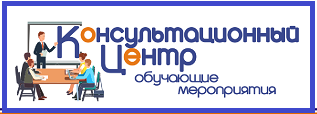 Вебинар27 ноября с 10.00 до 14.00 час.«НДС: от счета-фактуры до налоговой декларации»Лектор: Стажкова Мария Михайловна - к.э.н., аудитор, генеральный директор НГБА, преподаватель ИПБ России, доцент кафедры финансов РАНХиГС, доцент ГАУГН РАН. Автор многочисленных статей по вопросам оптимизации налогообложения, бухгалтерского и налогового учета, финансового анализа, управленческого учета и бюджетирования и монографий (г.Москва).Семинар состоится в компании «Выбор» по адресам:г.Смоленск, ул. Коммунистическая,6;г.Вязьма, ул.Смоленская, 6г.Сафоново, ул.Ленина, 16аРегистрация на семинар:Телефон: (4812) 701-202;Сот. тел.: 60-67-27; +7-915-654-33-67Эл.почта: umc@icvibor.ruСайт: http://icvibor.ru/rent/